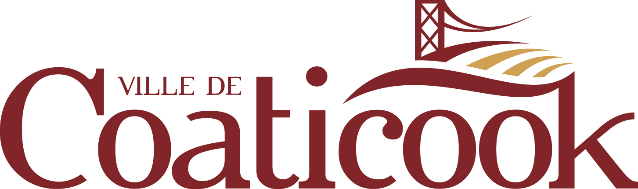 Formulaire – Subvention pour l’achat d’un baril de pluiePrénom et nom : Adresse :Nom du commerce où le baril de pluie a été acheté :Coût du baril (taxes incluses) :Date d’achat du baril de pluie :Adresse postale à utiliser pour le versement de la subvention :Même adresse qu’indiquée ci-haut	Adresse différente que celle indiquée ci-haut	Veuillez préciser l’adresse à laquelle sera acheminée la subvention : Veuillez retourner le formulaire rempli, avec les documents requis, à Lucie Viau, commis au service d’urbanisme, à sec.urbanisme@coaticook.ca ou par la poste :150 rue Child, Coaticook (Québec), J1A 2B3. 